Příloha č.4 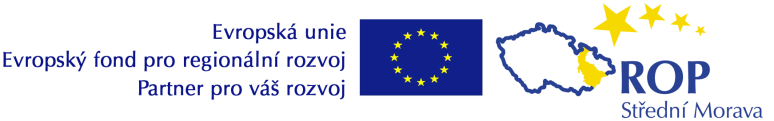 Čestné prohlášení uchazečeo splnění základních, profesních a technických kvalifikačních předpokladůpodle § 53 odst. 1, § 54 písm. a), b) a d)   a § 56 odst. 3 písm. a) a b) zákona č. 137/2006 Sb., o veřejných zakázkách, v platném zněníve veřejné zakázce - VZORRevitalizace zámeckého areálu TršiceV souladu s ust. § 62 odst. 3 cit. zákona dodavatel…………………………………………..IČ………… čestně prohlašuje, že:1.splňuje základní kvalifikační předpoklady podle § 53 odst. 1 cit. zákona, tedy že:a) nebyl pravomocně odsouzen pro trestný čin spáchaný ve prospěch organizované zločinecké skupiny, trestný čin účasti na organizované zločinecké skupině, legalizace výnosů z trestné činnosti, podílnictví, přijetí úplatku, podplacení, nepřímého úplatkářství, podvodu, úvěrového podvodu, včetně případů, kdy jde o přípravu nebo pokus nebo účastenství na takovém trestném činu, nebo došlo k zahlazení odsouzení za spáchání takového trestného činu; tento základní kvalifikační předpoklad splňuje jak obchodní společnost podávající nabídku, tak její statutární orgán nebo každý člen statutárního orgánu, b) nebyl pravomocně odsouzen pro trestný čin, jehož skutková podstata souvisí s předmětem podnikání dodavatele podle zvláštních právních předpisů nebo došlo k zahlazení odsouzení za spáchání takového trestného činu; tento základní kvalifikační předpoklad splňuje jak obchodní společnost podávající nabídku, tak její statutární orgán nebo každý člen statutárního orgánu, c) v posledních 3 letech nenaplnil skutkovou podstatu jednání nekalé soutěže formou podplácení podle zvláštního právního předpisu, d) vůči jeho majetku neprobíhá nebo v posledních 3 letech neproběhlo insolvenční řízení, v němž bylo vydáno rozhodnutí o úpadku nebo insolvenční návrh nebyl zamítnut proto, že majetek nepostačuje k úhradě nákladů insolvenčního řízení, nebo nebyl konkurs zrušen proto, že majetek byl zcela nepostačující nebo zavedena nucená správa podle zvláštních právních předpisů, e) není v likvidaci, f) nemá v evidenci daní zachyceny daňové nedoplatky, a to jak v České republice, tak v zemi sídla, místa podnikání či bydliště dodavatele, g) nemá nedoplatek na pojistném a na penále na veřejné zdravotní pojištění, a to jak v České republice, tak v zemi sídla, místa podnikání či bydliště dodavatele, h) nemá nedoplatek na pojistném a na penále na sociální zabezpečení a příspěvku na státní politiku zaměstnanosti, a to jak v České republice, tak v zemi sídla, místa podnikání či bydliště dodavatele, i) nebyl v posledních 3 letech pravomocně disciplinárně potrestán či mu nebylo pravomocně uloženo kárné opatření podle zvláštních právních předpisů, je-li podle § 54 písm. d) požadováno prokázání odborné způsobilosti podle zvláštních právních předpisů; pokud dodavatel vykonává tuto činnost prostřednictvím odpovědného zástupce nebo jiné osoby odpovídající za činnost dodavatele, vztahuje se tento předpoklad na tyto osoby, j) není veden v rejstříku osob se zákazem plnění veřejných zakázek, a k) mu nebyla v posledních 3 letech pravomocně uložena pokuta za umožnění výkonu nelegální práce podle zvláštního právního předpisu. 2.splňuje rovněž profesní kvalifikační předpoklady ve smyslu § 54 odst. a), b) a d)  zákona uvedené v článku 6 zadávací dokumentace a před podpisem smlouvy předložím originál, nebo ověřenou kopii:výpisu z obchodního rejstříku, či výpis z jiné obdobné evidence, který nesmí být starší než 90 kalendářních dnů před termínem pro podání nabídek,dokladů o oprávnění k podnikání podle zvláštních právních předpisů v rozsahu odpovídajícím předmětu zakázky, zejména doklad prokazující příslušné živnostenské oprávnění či licenci v rozsahu:oprávnění pro provádění staveb, jejich změn a odstraňování, popř. jiné oprávnění obdobného charakteru, které odpovídá předmětu plnění veřejné zakázky;oprávnění pro výkon zeměměřičských činností, popř. jiné oprávnění obdobného charakteru, které odpovídá předmětu plnění veřejné zakázky;oprávnění pro projektovou činnost ve výstavbě, popř. jiné oprávnění obdobného charakteru, které odpovídá předmětu plnění veřejné zakázky.osvědčení o odborné způsobilosti dodavatele nebo osoby, jejímž prostřednictvím odbornou způsobilost zabezpečuje v následujícím rozsahu:Osvědčení o autorizaci v oboru dopravní stavby, které vydává Česká komora autorizovaných inženýrů a techniků činných ve výstavbě podle zákona č. 360/1992 Sb.,  o výkonu povolání autorizovaných architektů a o výkonu povolání autorizovaných inženýrů a techniků činných ve výstavbě, ve znění pozdějších předpisů;Osvědčení o autorizaci v oboru stavby vodního hospodářství a krajinného inženýrství, které vydává Česká komora autorizovaných inženýrů a techniků činných ve výstavbě podle zákona č. 360/1992 Sb.,  o výkonu povolání autorizovaných architektů a o výkonu povolání autorizovaných inženýrů a techniků činných ve výstavbě, ve znění pozdějších předpisů.3.splňuje rovněž technické kvalifikační předpoklady ve smyslu § 56 odst. 3 písm. a)  a b) zákona uvedené v článku 6 zadávací dokumentace a před podpisem smlouvy předložím originály nebo ověření kopie dokladů: seznam stavebních prací provedených dodavatelem  v posledních pěti letech a osvědčení objednatelů o řádném plnění nejvýznamnějších z těchto stavebních prací. Osvědčení musí zahrnovat cenu, dobu a  místo provádění stavebních prací a údaj o tom, zda byly tyto stavební práce provedeny řádně a odborně.               Limit pro splnění kvalifikačního předpokladu je následující:Osvědčení o řádném splnění minimálně dvou řádně ukončených zakázek v minimální hodnotě  Kč bez DPH za každou z nich, jejichž předmětem plnění byla realizace revitalizace veřejných prostor v intravilánu obce - rekonstrukce nebo výstavba komunikací a chodníků, provedení sadových úprav a dodávka mobiliáře,Osvědčení o řádném splnění minimálně dvou řádně ukončených zakázek, jejichž předmětem plnění byla realizace veřejného osvětlení, provedení kanalizace a středotlakého plynovodu. seznam techniků, jež se budou podílet na plnění veřejné zakázky: stavbyvedoucí, VŠ, praxe 5let, 3 zrealizované dopravní stavby v minimálním objemu . Kč bez DPH každé z nich, autorizovaný inženýr nebo technik ČKAIT v oboru dopravní stavby;zástupce stavbyvedoucího, VŠ, praxe 5 let, autorizovaný inženýr nebo technik ČKAIT v  oboru stavby vodního hospodářství a krajinného inženýrství,1 osoba s odbornou způsobilostí pro geodetické činnosti dle zákona č.200/94 Sb. v platném znění a vyhl. č. 31/95 Sb. v platném znění, SŠ, praxe  5 let.Uchazeč předloží zadavateli strukturované profesní životopisy (dále jen SPŽ) jednotlivých technických pracovníků odpovědných za plnění veřejné zakázky. Jednotlivé SPŽ musí být techniky podepsány.  Součástí SPŽ ( jako jeho přílohy) musí být i následující doklady:- doklad o vzdělání,- osvědčení o odborné způsobilosti.Datum: ________________                                                                            ____________________________________                                                                                     Podpis osoby oprávněné jednat za dodavatele